Муниципальное дошкольное образовательное бюджетное учреждениедетский сад №56 муниципального образования городской округ город-курорт Сочи Краснодарского краяКОНСПЕКТ МИНИ-СПЕКТАКЛЯ ПО ФИНАНСОВОЙ ГРАМОТНОСТИТЕМА:«ХОЧУ И МОГУ» ПОДГОТОВИТЕЛЬНАЯ К ШКОЛЕ ГРУППАРАЗРАБОТАЛА: ПОЛЯКОВА А.А.ВОСПИТАТЕЛЬ МДОУ № 56Г. СОЧИ 2022 ГОДПояснительная записка         Сценарий образовательной деятельности «Мини-спектакля «Хочу и могу»» разработан в соответствии с парциальной программой (Образовательная программа «Азы финансовой культуры для дошкольников»: пособие для воспитателей, методистов и руководителей дошкольных учреждений/  Л.В. Стахович, Е.В. Семенкова, Л.Ю. Рыжановская. – 4-е изд. – М.: ВИТА –ПРЕСС, 2020 (далее – Программа) составлена в соответствии с Федеральным государственным образовательным стандартом дошкольного образования (далее – ФГОС ДО), утвержденным приказом Минобрнауки России № 1155-ФЗ от 17.10.2013г.Цели:Учиться различать понятия: хочу и могу. Наши желания «ХОЧУ», а наши возможности и ресурсы «МОГУ».Формировать ответственное отношение к выбору, которое проявляется в тесной взаимосвязи желаний и реальных возможностей по их осуществлению.Действующие лица: Мудрый Мишка, Белочка-Умелочка, Избушка, Зайка-Знайка, Волчок Серый Бочок.Предварительная работа: подготовка атрибутов, подбор костюмов Ведущий: На лесной полянке собрались зверята: Зайка-Знайка, Белочка-Умелочка, Волчок Серый Бочок. Они с удивлением рассматривают стоящую посреди поляны избушку. Избушка необычная: на одной стороне написано «хочу», а на другой – «могу».Зайка-Знайка (с удивлением). Откуда такая избушка в лесу появилась?Белочка- Умелочка (обращаясь к зрителям). Вы, ребята, как думаете? Может, это сама Баба-яга в волшебном лесу поселилась?Все слушают ответы зрителей. (да, Баба Яга, нет, это не она, это кто-то из животных смастерил).  Из избушки раздается голос Мудрого Мишки.Мудрый Мишка. Это я сам такую избушку построил, чтобы всех, кто захочет, уму-разуму учить.Мишка выходит из избушки.Волчок  (удивленно). Да как же твоя избушка может нас уму-разуму научить?Мудрый Мишка. А вот как. Подходи первый, кто желание имеет!Первой решила подойти Белочка.Белочка-Умелочка. Я сегодня не завтракала, и очень мне хочется вкусную булочку с орешками съесть.Мудрый Мишка (обращаясь к избушке). Поняла, избушка, что Белочка хочет?Со стороны избушки, где написано «ХОЧУ», раздается её голос.Избушка. Заходи, пожалуйста!Белочка заходит в избушку, оставшиеся зверята кричат ей вслед и просят принести им по булочке.Зайка-Знайка (обращаясь к зрителям). Как вы думаете, даст избушка булочек с орешками?Все слушают ответы зрителей (даст). Вдруг Белочка, вся закопченная, выбегает из избушки с подносом, на котором одни чёрные угольки.Мудрый Мишка (весело). Кому таких вкусных булочек? Налетай!Белочка-Умелочка (еле сдерживая слезы). Я булочек-то ни разу не пекла, думала, они сами собой получаются. Избушка не виновата, она и впрямь уму-разуму научить может, там и мука на столе была, и масло, и орехи и печь растоплена.Мудрый Мишка. Оказывается, кроме «ХОЧУ», надо всегда думать – а смогу ли я? Чтобы сделать правильный выбор, одного «хочу» недостаточно: «хочу» –это наши желания, а «могу» –это наши возможности, способности и ответственность за исполнение желания. Белочка захотела, а в результате и вкусных булочек нет, и ценные продукты, что волшебная избушка для неё припасла, испорчены.Волчок. Значит, ничего не получится, если будешь только хотеть, а знаний, умений, разных материалов или денег для того, чтобы это хотение исполнить, не будет.Мудрый Мишка (обращаясь к залу). Ребята, как вы думаете, что нужно было ещё Белочке, чтобы испечь вкусные булочки?Слушает ответы и хвалит детей.Ведущий: Чего не хватило Белочке, чтобы исполнить своё желание? Дети: Знаний и уменийВедущий: Всегда ли всё, что хочу, то и могу?Дети: Нет, надо сначала научиться, а только потом делать.Ведущий: Представьте–какая была бы жизнь в семье, если бы все её члены только мечтали и хотели, но при этом ничего не могли бы делать?Дети: В семье нечего было кушать, был беспорядок.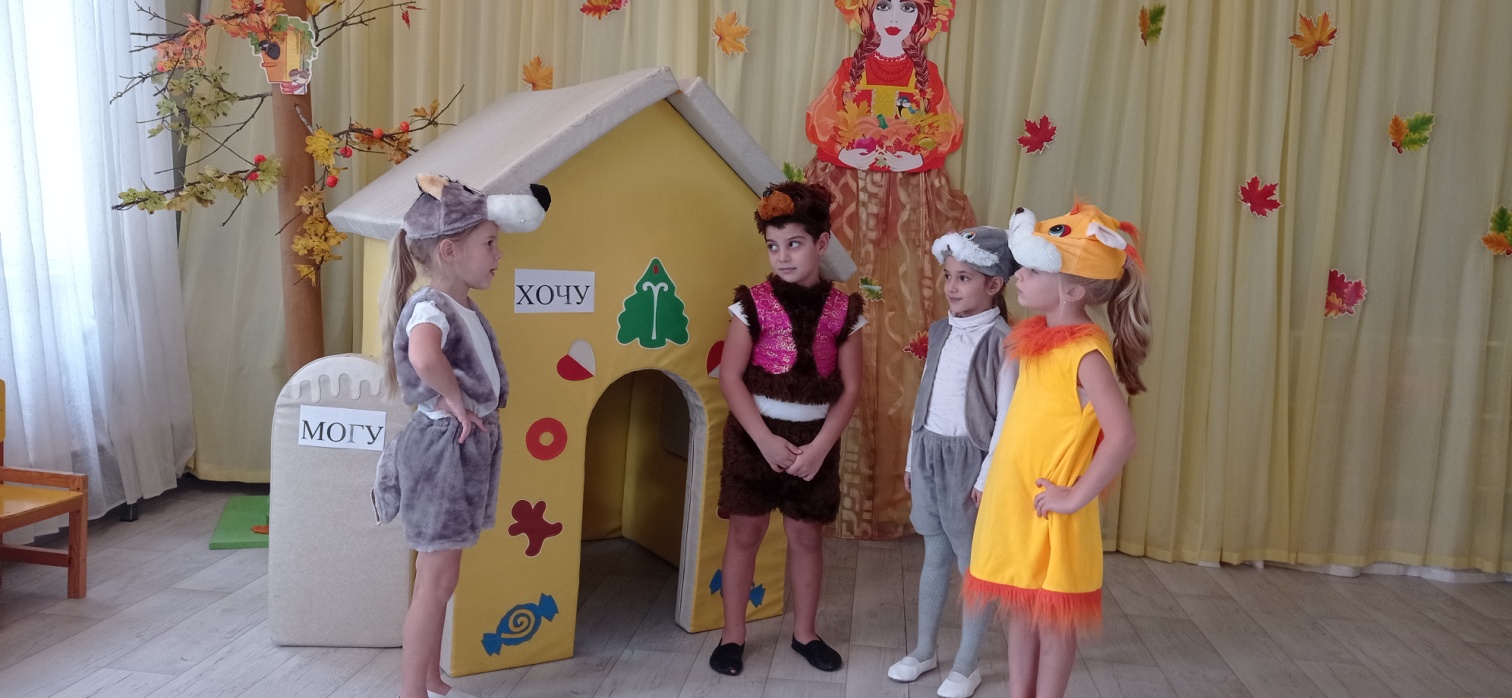 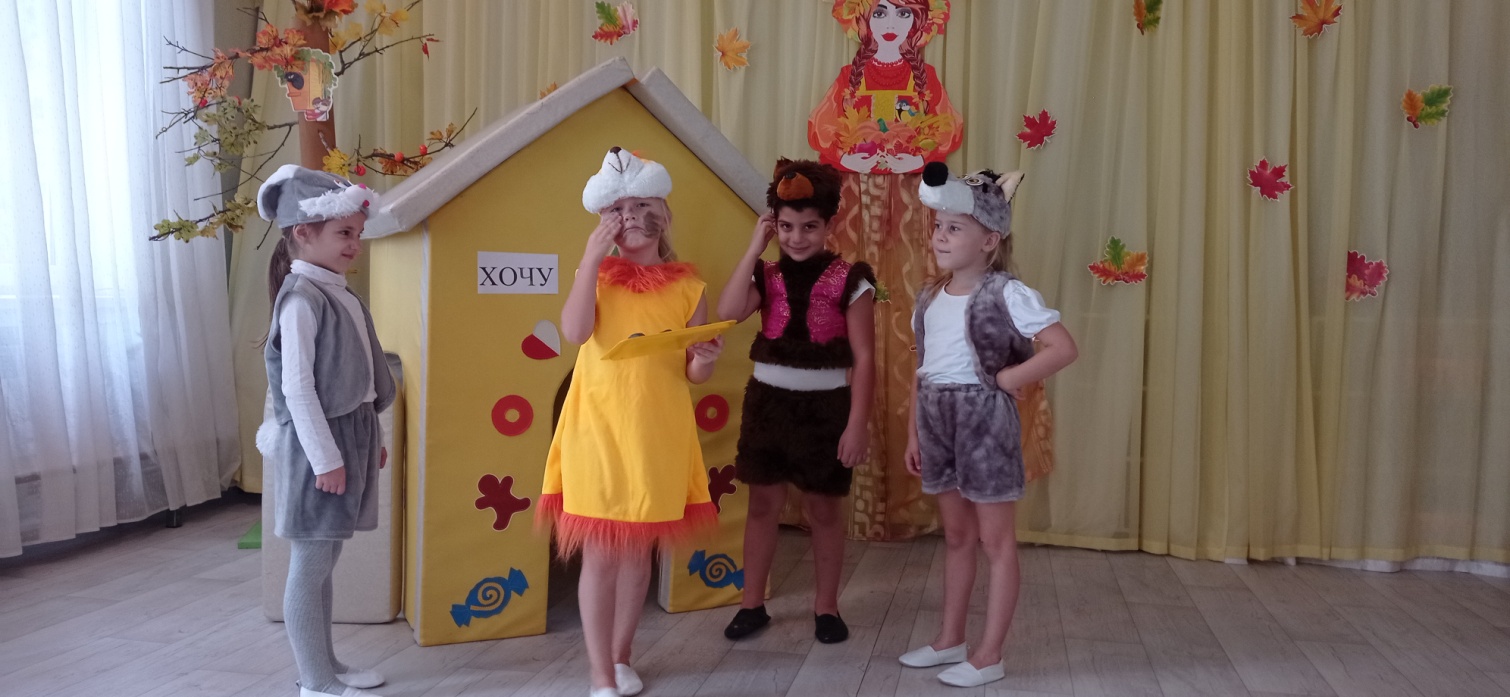 